XM*DBA*181 Release NotesXMDB - New Package & Domain Release Process MailMan (XM)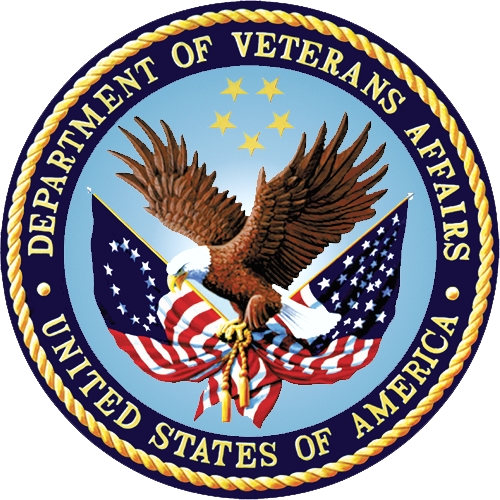 June 2017Department of Veterans AffairsOffice of Information and Technology (OI&T) Revision HistoryTable of Contents1.	Introduction	12.	Purpose	13.	This Release	14.	Features and Functionality	1IntroductionThe Business Owner requested that Domain file updates are automated via a post-install routine.PurposeThis release notes cover the new features provided by patch, XM*DBA*181. This ReleaseThe following sections provide, in brief, the new features and functions added by patch, XM*DBA*181. This informational patch, XM*DBA*181, informs sites that a new package, 'MailMan Domain Updates' (XMDB), has been created for future MailMan domain releases.Features and FunctionalityThis new package was created to allow for automatic installation of MailMan domains by allowing Health Product Support developers to utilize a post-install routine to add the new domains to the Domain (#4.2) file. This will replace the XM*DBA*# convention previously used to manually add new domains to the file via FileMan Enter/Edit.Creation DateVersion No.Description/CommentsAuthor(s)Issue Date6/16/171Release notes for XM*DBA*181REDACTED6/16/17